Про безоплатну передачу Новоград-Волинськоїрайонної бібліотеки ім.Л.Українки із спільної комунальної власності територіальних громад району у комунальну власність  Новоград-Волинської територіальної громади Керуючись ст. ст. 43, 60 Закону України “Про місцеве самоврядування в Україні”, враховуючи рішення районної ради від 18.12.2020 №18,  рішення Новоград-Волинської міської ради від 23.12.2020 №48, рекомендації постійної комісії з питань бюджету, соціально-економічного розвитку, комунальної власності, транспорту та зв’язку,  районна радаВИРІШИЛА:Передати безоплатно із спільної комунальної власності територіальних громад  району в комунальну власність Новоград-Волинської міської  територіальної громади (об’єднаної територіальної громади) юридичну особу Новоград-Волинську районну бібліотеку ім.Л.Українки (ЄДРПОУ 36831750, місцезнаходження: юридична адреса – Україна, 11701, Житомирська область, м. Новоград-Волинський, вул. Героїв Майдану, 13) та майно   (згідно з додатком).Затвердити розподільчий баланс Новоград-Волинської районної бібліотеки ім.Л.Українки (додається).Затвердити передавальний акт та акт приймання – передачі майна (додаються).Рекомендувати Новоград-Волинській міській раді не змінювати цільове та функціональне призначення приміщення районної бібліотеки ім.Л.Українки.Голова районної ради                                                        А.Л.Загривий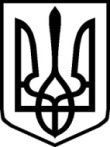 УКРАЇНАУКРАЇНАНОВОГРАД-ВОЛИНСЬКА РАЙОННА РАДАНОВОГРАД-ВОЛИНСЬКА РАЙОННА РАДАЖИТОМИРСЬКОЇ ОБЛАСТІЖИТОМИРСЬКОЇ ОБЛАСТІР І Ш Е Н Н ЯР І Ш Е Н Н ЯТретя (позачергова) сесія                              VІІI  скликаннявід 24 грудня  2020  року